1.Semua istilah di atas merujuk kepada tamadun manusia. Mengapakah pandangan sarjana Islam tentang konsep tamadun dianggap lebih menyeluruh?Menggunakan asas ilmu logikMenggalakkan persaingan ilmuMengutamakan pembangunan lahiriahMengimbangi pembangunan lahiriah dan rohaniah2.	Apakah kepentingan kandungan karya The Art of War yang ditulis oleh Sun Tzu kepada masyarakat hari ini?Menerangkan sistem pemerintahanMengatur strategi perniagaanMenentukan bentuk hubungan luarMembantu pelaksanaan peperiksaan awam3.	Negara berikut mengamalkan sistem pemerintahan demokrasi yang diwarisi daripada tamadun Yunani.	Apakah ciri demokrasi yang diamalkan oleh negara tersebut?Perdana Menteri mengetuai negaraRakyat diberi hak memilih pemimpinDewan Senat meluluskan undang-undangAhli Dewan Perhimpunan dilantik oleh ketua negara4.	Mengapakah masyarakat Tamadun China menyanjung tinggi pelaksanaan Sistem Peperiksaan Awam?Melahirkan rakyat berdisiplinMeningkatkan tamadun bangsaMengubah status sosial individuMelahirkan warganegara patriotik5.	Pernyataan berikut merujuk kepada hubungan antara kerajaan agraria dengan kerajaan maritim.	Apakah kesan hubungan tersebut kepada kerajaan agraria?Menjadi kuasa laut yang unggulPesaing yang hebatPembekal sumber makananMenakluk kawasan berhampiran6.	Rajah 1 menunjukkan candi terkenal di Asia Tenggara					Rajah 1Apakah fungsi candi tersebut?Rumah ibadat				III.	Pusat penyimpanan khazanah negaraKawasan perdagangan		IV.	Tempat menyimpan abu jenazah rajaI dan II					C.	II dan IIII dan IV				D.	III dan IV7.	Peperangan al-Basus yang berlaku pada zaman Jahiliah menunjukkan msyarakat Arab mementingkanAgama					C. PuakDarjat					D. Kawasan8.	Jadual 1 berikut merujuk kepada wahyu pertama yang diturunkan oleh Allah kepada Nabi Muhammad SAW							Jadual 1	Apakah yang diperintahkan kepada umat Islam dalam wahyu tersebut?Mewujudkan perdamaianMementingkan pembacaanMenggalakkan perdaganganMeningkatkan permuafakatan9.	Maklumat di atas berkaitan dengan peperangan yang berlaku dalam sejarah penyebaran Islam. Maklumat di atas berkaitan dengan perangAl- BasusKhandakTabukUhud10.	Rajah 2 menunjukkan syarat Perjanjian Hudaibiyah yang ditandatangani antara Nabi Muhammad SAW dengan Masyarakat Quraisy Makkah pada tahun 628 Masihi (6 Hijrah)					Rajah 2	Apakah kesan perjanjian tersebut?Penghijrahan penduduk berkuranganPertambahan wilayah jajahanPerluasan penyebaran IslamPengukuhan angkatan tentera11.	Apakah pembaharuan yang telah dilaksanakan oleh Khalifah Abu Bakar al-Siddiq dalam sistem pemerintahan negara?Menyediakan pakaian seragam tenteraMembentuk tentera sukarelaMemperkukuh tentera lautMemperkenalkan gaji untuk tentera12.	Kerajaan Bani Umaiyah telah mewujudkan sistem hijabah iaitu pemeriksaan kepada sesiapa yang hendak berjumpa khalifah.	Apakah tujuan sistem tersebut dilaksanakan?Penetapan peraturan di istanaHalangan mengkritik pemerintahMengawal keselamatan KhalifahKeamanan pemerintahan13.	Jadual 2 berkaitan dengan bukti kedatangan Islam ke Asia Tenggara.						Jadual 2	Batu nisan tersebut membuktikan Islam datang dariIndia				C.	MelakaChina			D.	Tanah Arab14.	Tokoh berikut memainkan peranan penting membantu Melaka menyebarkan Islam di Asia Tenggara.						Jadual 3	Bagaimanakah beliau melaksanakannya?Menyertai para ulamaMenjalankan perluasan kuasaMenghasilkan kitab ilmu tasawufMengislamkan golongan pemerintah15.	Bagaimanakah Adat Perpatih dapat menyelesaikan masalah pentadbiran dan masyarakat di Negeri Sembilan?Amalan musyawarahPeranan Yang Dipertuan BesarBerdasarkan Hukum Kanun ManuMerujuk kepada Undang-undang Syariah16.	Maklumat berikut berkaitan dengan pendidikan formal di Tanah Melayu.	Maklumat tersebut berkaitan dengansekolah pondoksistem madrasahpembelajaran di masjidpengajaran di istana17.	Penyataan berikut merupakan maksud sistem feudal.Apakah persamaan sistem feudal di Eropah dengan sistem feudal masyarakat Melayu tradisional di Tanah Melayu?Raja menaungi para pembesarKerahan tenaga terhadap rakyatRaja memiliki tanah secara mutlakGolongan agama menguasai kehidupan rakyatI dan II				C.	II dan IIII dan IV				D. 	III dan IV18.	Apakah aspek yang ditekankan oleh Gereja Katolik pada Zaman Pertengahan di Eropah?Penguasaan kemahiran teknologiPengukuhan institusi keluargaPenerokaan wilayah baharuPembelajaran ilmu akhirat19.	Gambar 1 berikut adalah tokoh penting pada zaman Renaissance.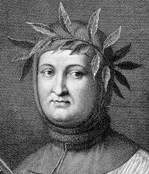 					Gambar 1	Bagaimanakah tokoh tersebut memberi sumbangan yang besar ketika era Renaissance?Menyarankan manusia berupaya menyelesaikan masalah.Menyatakan gereja perantaraan manusia dengan tuhan.Menyeru setiap manusia adalah hamba kepada tuhan.Menyatakan setiap masalah diselesaikan oleh tuhan.20.	Apakah sumbangan Henry N. Ridley terhadap perusahaan getah?Memberi subsidi bajaMembawa masuk imigran luarMengagihkan benih getah secara percumaMemajak tanah peribumi untuk penanaman21.	Apakah tujuan British memperkenalkan Akta Tanah Simpanan Melayu?Memudahkan kegiatan pertanian		Menggalakkan penduduk bercucuk tanamMenghindarkan tanah dijual kepada orang asingMelindungi kepentingan ekonomi dan politik BritishI dan II			C.	II dan IIII dan IV			D.	III dan IV22.	Apakah kesan akta berikut terhadap masyarakat Burma?Peningkatan taraf hidupPenindasan golongn petaniPengukuhan golongan agamaPenghapusan pentadbiran tradisional23.	Maklumat berikut merujuk gerakan nasionalisme tahap kedua di Asia Tenggara.	Mengapakah ciri gerakan nasionalisme tahap kedua sedemikian rupa?Gerakan tahap pertama menemui kegagalanPenjajah mula menghapuskan penentanganNasionalisme tahap pertama lebih terancangUsaha menuntut kemerdekaan tidak berkesan24.	Gambar 2 menunjukkan hukuman yang dikenakan ke atas Tok Janggut.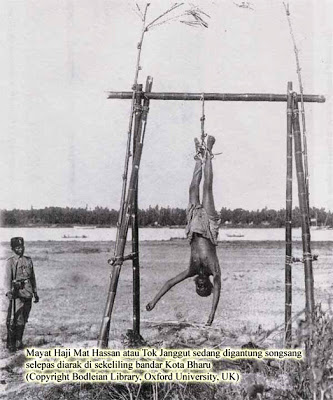 			    Gambar 2                          Apakah yang dilakukan oleh British sebelum Tok Janggut digantung sedemikian?Dibiarkan terseksa di Pasir PutehDitunjukkan kepada Sultan KelantanDiarak ke seluruh pekan Kota BharuDicam mayat oleh Engku Besar Jeram25.          Apakah kesan kesengsaraan berikut terhadap penduduk di Tanah Melayu?Mendapatkan bantuan luarMembentuk sistem politik tersendiriMenyerah nasib kepada penjajahMenolak penguasaan kuasa asing26.	Kedua- dua tokoh berikut berjaya menyatukan negara masing-masing di Eropah pada abad ke-19. Apakah persamaan kedua-dua tokoh tersebut?Mengenepikan perbezaan warna kulitMenyatukan masyarakat majmukMembina empayar yang luasMenggunakan kaedah realpolitik27.            Pernyataan di atas merujuk kepadaNegara                                               C.    KerajaanBangsa                                               D.   Perlembagaan28.	Rajah 3 berkaitan dengan asas kerakyatan Malayan Union pada tahun 1946.						Rajah 3	Apakah kesan pelaksanaan asas kerakyatan tersebut?Perkembangan ekonomi luar bandarPengukuhan kuasa pembesar tempatanPengurangan jumlah penduduk peribumiPerpaduan dalam kalangan rakyat terjejas29.	Pakatan sulit antara kaum terpelajar dengan golongan muda Sarawak melahirkan Rukun Tiga Belas. 	Apakah tindakan Rukun Tiga Belas dalam menentang British?Memulaukan upacara penyerahan Sarawak kepada BritishMeletakkan jawatan dalam perkhidmatan kerajaanMembunuh Sir Duncan StewartMengadakan demonstrasi30.	Pelaksanaan Sistem Ahli memberi manfaat kepada penduduk Tanah Melayu. 	Apakah manfaat tersebut?Mengasaskan pemerintahan demokrasi berparlimenMemulakan proses perpaduan kaumMeluaskan peluang pekerjaanMembenarkan hak berpolitik31.	Gambar 3 menunjukkan Tunku Abdul Rahman sedang diarak di Bandar Hilir ,Melaka pada 20 Februari 1956. 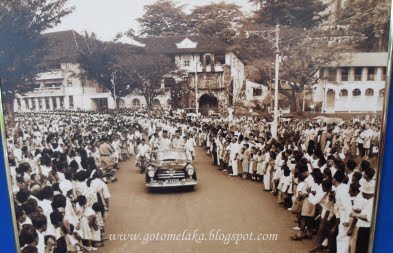 					 Gambar 3	Mengapakah peristiwa tersebut penting kepada masyarakat Tanah Melayu?Pengisytiharan tarikh kemerdekaan Kunjungan pemimpin negaraKempen pilihan raya umumPembentukan persekutuan Malaysia32. 	Jadual 4 menerangkan peristiwa penentangan Indonesia terhadap gagasan Malaysia.				          Jadual 4	Mengapakah Indonesia bertindak demikian?Terpengaruh dengan dakyah komunisTidak dijemput untuk berundingTerpedaya dengan penjajah BelandaTindakan perluasan wilayah terhalang33.	Jadual 5 berkaitan usaha untuk merealisasikan penubuhan Malaysia.					 Jadual 5	Apakah hasil daripada persidangan tersebut?Perjanjian damai		C.  Pembentukan ASEANPenamatan darurat		D.  Penubuhan MAPHILINDO34.	Jadual 6 menerangkan sistem pemerintahan dua buah negara di Asia Tenggara.				         Jadual 6	Apakah persamaan sistem pemerintahan tersebut ?Pilihan raya diadakan untuk memilih pemimpinPentadbiran dijalankan oleh golongan bangsawanPerdana Menteri berkuasa membubarkan parlimenDewan Perhimpunan bersidang setiap tiga bulan35.	Apakah yang dilambangkan oleh dua ekor harimau dalam Jata Negara berikut?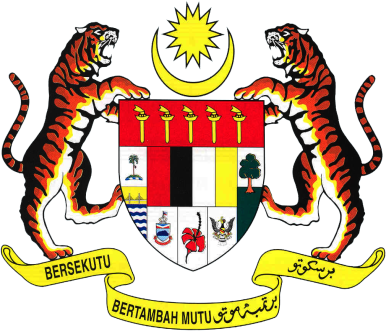 Keberanian 			C. Kemegahan pendudukPerpaduan rakyat		D. Kesanggupan berkorban36.	Maklumat berikut berkaitan dengan matlamat oleh sebuah agensi kerajaan.	Apakah agensi tersebut?Lembaga Kemajuan Pahang Tenggara ( DARA )Lembaga Kemajuan Tanah Persekutuan ( FELDA )Lembaga Kemajuan Perindustrian Malaysia ( MIDA )Institut Penyelidikan dan Kemajuan Pertanian Malaysia ( MARDI )37. 	Kerajaan telah memperkenalkan program pembangunan in-situ melalui Dasar Pertanian Negara ( DPN ).	Apakah tujuan program tersebut?Membuka petempatan baharuMenambah peluang pekerjaanMemperkemas sistem pemasaranMemulihkan kawasan berproduktiviti rendah38.	Blok dunia berikut terbentuk semasa Perang Dingin.                Apakah ciri blok kapitalis?Mengamalkan pemerintahan demokratikMengamalkan sistem satu partiMemiliknegarakan perniagaanMenjamin kebebasan individuI dan II				C.   II dan IIII dan IV			D.   III dan IV39.           Malaysia menentang dasar Aparteid yang diamalkan oleh Afrika Selatan.                Apakah tindakan Malaysia terhadap negara tersebut?Menamatkan perlindungan politikMenghalang hubungan perdaganganMemutuskan hubungan diplomatikMenyekat bantuan kemanusiaan40.          Peta 1 menunjukkan kawasan Koridor Raya Multimedia.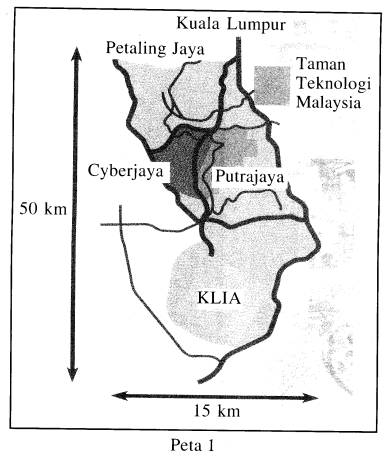 			Peta 1               Mengapakah kerajaan mewujudkan koridor tersebut?Membangunkan wilayah pembangunan baharuMewujudkan keseimbangan ekonomiMerancakkan perkembangan perindustrianMembentuk masyarakat yang bermaklumatKertas Soalan Tamat 	-TarikhPeristiwa6 Ogos 610M bersamaan 17 RamadhanSurah Al-Alaq ayat 1-5TempatBuktiGerisik, JawaBatu nisan di perkuburan Malik IbrahimPasaiBatu nisan Malik al-SalihTokohNegeriBendahara Tun PerakMelakaTarikh20 Januari 1963PeristiwaKonfrontasi Indonesia terhadap MalaysiaKempenGanyang MalaysiaTarikh30 Julai  hingga 5 Ogos 1963TempatManilaTokohTunku Abdul Rahman, Presiden Soekarno dan Presiden Macapagal.NegaraSistem PemerintahanMalaysiaDemokrasi BerparlimenIndonesiaRepublik 